          Por medio de este conducto me permito solicitar su apoyo para la disposición adecuada de las siguientes sustancias:NOTA: Completar y adecuar la información a la del formato       INSTRUCTIVO DE LLENADO DE LA “SOLICITUD PARA LA ENTREGA DE RESIDUOS PELIGROSOS”En la columna de “No.”  anotar con números arábigos el número progresivo del residuo de que se trate.En la columna de “Sustancia o Residuo” favor de anotar el nombre de la sustancia y si se trata de residuo sólido o líquido.  Anotar además, si se trata de un residuo o de una mezcla de ellos. Favor de no mezclar en un mismo recipiente residuos incompatibles.En la columna referente a la CONCENTRACIÓN del componente, anotar el porcentaje aproximado de cada uno de los residuos (Ejemplo: Etanol al 40%, Mezcla de cloroformo y benceno 50%-50%)En la columna de CANTIDAD, favor de escribir la cantidad total que contiene el recipiente.Nota: Recuerde que los frascos deben ser llenados a un mínimo de 70% de su capacidad y no más de un 80% de la capacidad del recipiente.En la siguiente columna debe de anotar la naturaleza y capacidad total del envase. (Ejemplo: Frasco de vidrio ámbar, capacidad de 3.5 litros; Garrafón de plástico, capacidad 19 litros)En la última columna debe de anotar el sitio donde se recolectará el residuo.       Las fechas de recolección de los residuos químicos peligrosos son indicadas en la página de la Comisión de Bioseguridad de la FES Iztacala.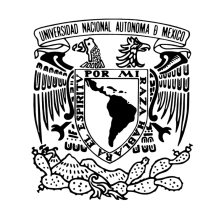 UNIVERSIDAD NACIONAL AUTÓNOMA DE MÉXICOFACULTAD DE ESTUDIOS SUPERIORES IZTACALACOMISIÓN DE BIOSEGURIDADSOLICITUD PARA LA DISPOSICIÓN DE RESIDUOS PELIGROSOS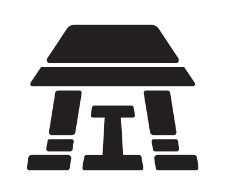 No.Sustancia o residuoDescripción del origenConcentración(%, M, N)Cantidad(L, g)Características del envaseUbicaciónLaboratorio: Responsable:                                                               FirmaResponsable:                                                               FirmaTeléfono: Recibió: Recibió: Generador: Fecha:  Firma: Horario de informes: Observaciones: Observaciones: 